Holy Cross School: The Week AheadMonday: January 22nd , Day 5Boys Basketball Game vs Westgate Tuesday: January 23rd, Day 6Grade 8 Industrial Arts (return at 3)Early dismissal @ 2 ( except for grade 8)Girls Basketball PracticePAC Meeting @ 7 PM in MPR of Holy Cross SchoolWednesday: January 24th, Day 1Grade 5, 5/6, 6 retreatGirls Basketball Game vs Holy GhostHoly Cross School Board AGM @ 7 PM in the MPR of Holy CrossThursday: January 25th, Day 2Boys basketball practice Friday: January 26th, Day 3Re-Registration Packages WITH registration fee due today to hold your spot for 2024/25 school year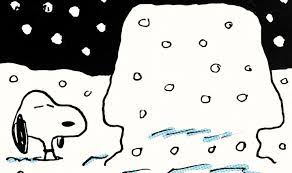 